Smolyarenko Sergiy VolodimirovichExperience:Position applied for: 3rd EngineerDate of birth: 16.08.1968 (age: 49)Citizenship: UkraineResidence permit in Ukraine: NoCountry of residence: UkraineCity of residence: OdessaPermanent address: 4fl.Wiliayms str.Apt68aContact Tel. No: +38 (048) 747-98-76 / +38 (073) 065-17-47E-Mail: s.v.smol16@mail.ruSkype: sergey.smolyarenko1U.S. visa: NoE.U. visa: NoUkrainian biometric international passport: Not specifiedDate available from: 15.02.2017English knowledge: ModerateMinimum salary: 3000 $ per month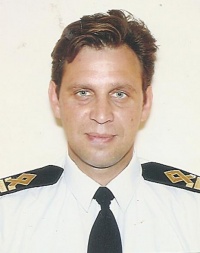 PositionFrom / ToVessel nameVessel typeDWTMEBHPFlagShipownerCrewing3rd Engineer28.08.2015-10.01.2016MARCO POLOCruise Ship22000SULZER 7RD-7621000PANAMAGLOBAL CRUISE LINEGLOBAL SHIPING LTD3rd Engineer10.06.2014-26.09.2014HIDRABulk Carrier18000Man B&W7000PANAMAITALTECH S .r.l.DendD3rd Engineer10.03.2014-28.06.2014MANOLISContainer Ship20000SULZER12400PANAMAEUROBULK LTDEUROBULK LTD3rd Engineer28.07.2010-09.04.2011SocolDry Cargo9590Hanshin6000St.Vinc.Kaalbye ShippingUMA3rd Engineer09.10.2009-24.03.2010SocolDry Cargo9590Hanshin6000St.Vinc.Kaalbye ShippingUMA3rd Engineer05.06.2008-31.03.2009SocolDry Cargo9590Hanshin6000St.Vinc.Kaalbye ShippingUMA3rd Engineer23.04.2007-08.11.2007SocolDry Cargo9590Hanshin6000St.VincKaalbye ShippingUMA3rd Engineer23.04.2007-08.11.2007SocolDry Cargo9590Hanshin6000St.Vinc.Kaalbye ShippingUMA3rd Engineer27.05.2006-13.02.2007SocolDry Cargo9590Hanshin6000St.VincKaalbye ShippingUMA3rd Engineer28.07.2005-23.12.2005Neptune PloesRo-Ro3628Hitachi B&W9233MaltaPloes Shipping Co Ltd.Acoumarit4th Engineer28.08.2004-01.03.2005Neptune AvraRo-Ro5600Man B&W10800MaltaS.U.Shipping Ltd.Acoumarit